ПАСПОРТ областного партнерского сетевого социально-ориентированного проекта«ШКОЛА ЛОКАЛЬНЫХ ИСТОРИЙ»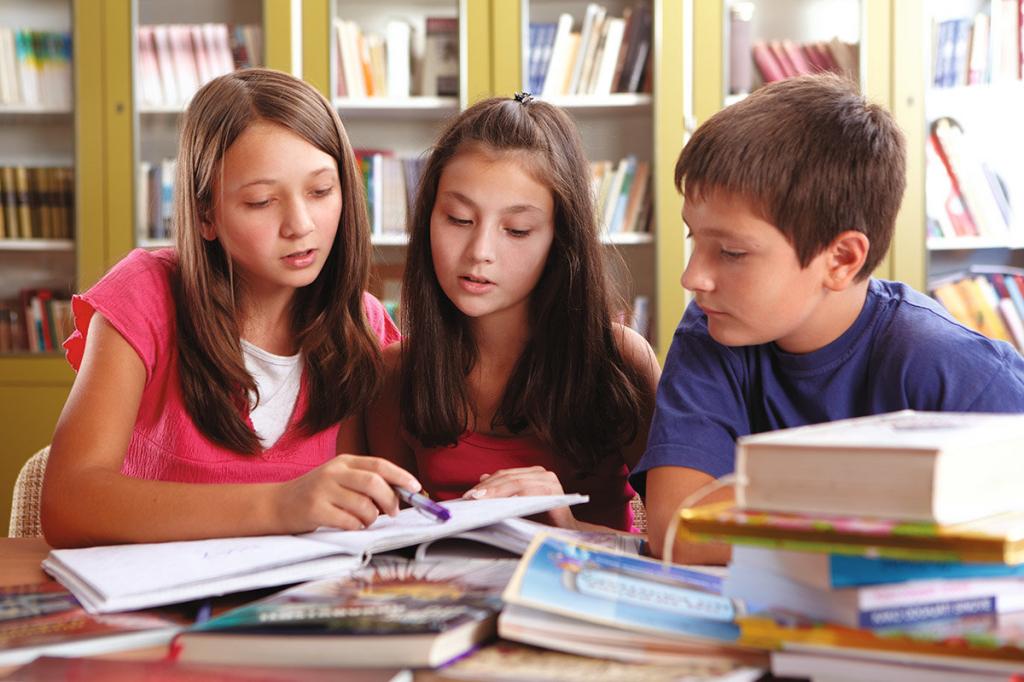 г. Иркутск2021 г.ПАСПОРТобластного партнерского сетевого социально-ориентированного проекта«ШКОЛА ЛОКАЛЬНЫХ ИСТОРИЙ» г. Иркутск, 2021г.ОглавлениеПреамбулаС 2019 года в соответствии с Указом Президента России В. В. Путина «О национальных целях и стратегических задачах развития Российской Федерации на период до 2024 года» реализуются приоритетные национальные проекты. Национальный проект «Образование», среди прочих, имеет цель «воспитание гармонично развитой и социально ответственной личности на основе духовно-нравственных ценностей народов Российской Федерации, исторических и национально-культурных традиций».  В то же время национальный проект «Культура» предусматривает практически созвучную цель – «укрепление российской гражданской идентичности на основе духовно-нравственных и культурных ценностей народов Российской Федерации». Учитывая единый вектор и идентичность целей двух нацпроектов, с уверенностью можно сказать, что совместные действия и объединение ресурсов образовательных организаций и учреждений культуры будут способствовать более эффективному решению задач и достижению вышеуказанных целей. Школы и библиотеки являются самыми распространенными социальными институтами, вокруг которых зачастую формируется жизнь сообществ, особенно в сельской местности и в небольших городах. Как социальные институты, библиотеки и образовательные организации должны играть существенную роль в стимулировании гражданской активности общества, направленной, в том числе на сохранение исторической памяти и культурных ценностей нашего региона. Основой гражданско-нравственного и патриотического воспитания молодежи является знание и понимание истории и особенностей своего родного края. Советский и российский историк и краевед С.О. Шмидт писал: «Подлинное краеведение – всегда краелюбие. Оно подразумевает не только обучение знаниям и распространение знаний о прошлом и настоящем своего края, его особенностях и достопамятностях, но и привитие потребности в действенной заботе о будущем своего края, о сохранении его культурного и природного наследия». Сегодня краеведение находится на стыке разных наук – истории, обществознания, экономики, социологии. Это форма коллаборации общественного движения и наук интегрирующего характера, методология и методика которых используются в целях освоения и сохранения культурного и природного наследия и социально-экономического развития территорий, улучшения динамики миграционных и демографических процессов, воспитания гражданской ответственности каждого жителя региона и усиления местных сообществ. Осуществление краеведческой работы среди и с участием детей является актуальным направлением современного образования, помогающим формировать полноценную разностороннюю личность. В то же время, краеведческая работа для общедоступных библиотек – одно из самых традиционных направлений деятельности. Библиотеки Иркутской области являются держателями ценнейших исторических коллекций, конкуренцию которым могут составить только архивы. Научить детей работать с этим массивом информации, понимать его ценность, пробудить в них интерес к истории малой родины и гордость за нее, позволить им увидеть себя и свою роль в будущем родного края – задачи настоящего проекта. Раздел 1. Общая информация о Проекте1.1. Основные характеристики Проекта1.2. Краткое описание ПроектаНастоящий Проект направлен на организацию исследовательской работы по краеведению силами учащихся 7-11 классов общеобразовательных организаций 10 муниципальных образований области (Аларский, Братский, Жигаловский, Заларинский, Иркутский, Куйтунский, Усольский, Тайшетский, Нижнеилимский, Черемховский районы) при активном участии общедоступных библиотек этих территорий. Проект носит пилотный характер и является продуктом коллаборации Иркутской областной библиотеки им. И.И. Молчанова-Сибирского и Института развития образования Иркутской области в рамках участия в решении стратегических задач развития Российской Федерации, отраженных в Указе Президента Российской Федерации от 07.05.2018 г. № 204 «О национальных целях и стратегических задачах развития Российской Федерации на период до 2024 года», и реализации приоритетных национальных проектов «Образование» и «Культура».В рамках Проекта в вышеперечисленных муниципальных образованиях на базе «Точек роста» общеобразовательных организаций из учащихся 7-11 классов формируются добровольные краеведческие отряды (от 10 до 15 по 10-15 человек в каждом), которые будут работать под руководством кураторов от образовательной организации (преподаватели истории, информатики, школьные библиотекари) и взаимодействовать со специалистами общедоступных библиотек. В течение учебного года (2021-2022) волонтерские краеведческие отряды школьников будут заниматься поисковой исследовательской работой на основе локальной краеведческой информации, используя фонды общедоступной библиотеки, школьных библиотек и музеев (при наличии), а также используя другие форматы (интервью со старожилами, сбор воспоминаний и т.д.). Школьники 1-2 раза в неделю проводят общие собрания волонтерского краеведческого отряда, делятся своими наработками и достижениями, получают задания от руководителя отряда.В задачи работы отрядов будут входить:поиск интересной краеведческой информации и фактов, связанных с территорией проживания (под руководством специалистов муниципальной библиотеки и преподавателя истории);изучение правил работы с краеведческой информацией (включая вопросы соблюдения авторских прав и т.д.);изучение, отбор и верификация краеведческой информации (под руководством специалистов муниципальной библиотеки и преподавателя истории);работа с историей своего рода (составление генеалогического древа), оцифровка домашних фото- и документальных архивов;самостоятельная оцифровка периодической печати и иной литературы, представляющей краеведческий интерес (в соответствии с инструкцией);создание (под руководством преподавателя информатики) IT-продуктов (приложений, сайтов, страниц в социальных сетях и мессенджерах, онлайн квестов, викторин и т.д.), популяризирующих исторические сведения, связанные с малой родиной;создание собственных краеведческих проектов и работа над созданием бренда своей территории;организация и проведение мероприятий, посвященных истории родного края.Для организации работы краеведческих отрядов организаторами/администраторами Проекта будет разработана специальная инструкция, включающая программу дополнительного обучения школьников по работе с краеведческой информацией и рекомендации для координаторов Проекта на местах по работе в Проекте.Вся деятельность по Проекту будет проводиться как на базе «Точек роста», которые укомплектованы соответствующей оргтехникой (компьютеры, сканеры и др.), так и на базе муниципальных библиотек, имеющих необходимые фонды и обладающие соответствующими компетенциями по работе с ними и с краеведческой информацией в целом. К реализации Проекта будет привлечено Иркутское общество «Родословие».Оцифрованная членами краеведческих отрядов и исторически значимая информация будет размещаться не только на локальных информационных ресурсах, но и на портале электронной библиотеки «Хроники Приангарья» Иркутской областной государственной универсальной научной библиотеки им. И.И. Молчанова-Сибирского, расширяя таким образом аудиторию фактически до всех пользователей русскоязычного Интернета.Виды информационных краеведческих продуктов, которые могут быть созданы членами волонтерских краеведческих отрядов: статьи в местных интернет-изданиях (лонгриды);родословные (генеалогические) древа в компьютерных программах; создание собственных медиа, посвященных истории (группы или паблики в социальных сетях, отдельные сайты); текстовые и видео блоги в интернете; онлайн-аудиогиды (школьных музеев, улиц и памятников населенного пункта, промышленных объектов и организаций);летописи населенных пунктов и организаций в новом формате (электронные летописи). IT-продукты, созданные школьниками, будут участвовать в конкурсе, который будет проведен на заключительном этапе Проекта.  Подведение итогов конкурса состоится на краеведческой конференции, которая также является одним из мероприятий Проекта, и на которой будут подведены итоги и представлены результаты Проекта. В рамках Проекта пройдут также образовательные мероприятия для муниципальных координаторов Проекта (специалистов общеобразовательных организаций и муниципальных библиотек) по вопросам, касающимся реализации Проекта.  1.3. Нормативно-правовая базаПроект будет реализован в соответствии со следующими нормативно-правовыми документами:Конституция Российской Федерации (ст. 29, 44)Основы законодательства Российской Федерации о культуре (утв. ВС РФ 09.10.1992 N 3612-1) (ред. от 05.12.2017)Гражданский кодекс Российской Федерации часть 4 (ГК РФ ч. 4)Указ Президента Российской Федерации от 07.05.2018 г.   № 204 «О национальных целях и стратегических задачах развития Российской Федерации на период до 2024 года»Модельный стандарт деятельности общедоступной библиотекиЗакон Иркутской области от 18.07.2008 года N 46-оз «О библиотечном деле в Иркутской области»Национальный проект «Образование»Федеральный проект «Современная школа»Методические рекомендации по созданию и функционированию в общеобразовательных организациях, расположенных в сельской местности и малых городах, центров образования естественно-научной и технологической направленностей (утверждены распоряжением Министерства просвещения Российской Федерации от «12» января 2021 г. No Р-6)Национальный проект «Культура»Раздел 2. Описание Проекта 2.1. Обоснование актуальности Проекта Настоящий Проект направлен на организацию партнерского взаимодействия образовательных организаций и учреждений культуры и способствует решению стратегических задач приоритетных национальных проектов «Образование» и «Культура».Иркутская область является одним из крупнейших субъектов Российской Федерации, занимая почти 5% территории нашей страны, с населением более 2,4 млн человек. Большинство жителей области проживают в небольших городах и сельских поселения, многие из которых находятся за сотни километров от крупных городов и областного центра. Такая географическая особенность области приводит к ряду проблем, связанных в том числе с недостаточной развитостью инфраструктуры социальной сферы и ограниченным доступом населения, в том числе детей, к современным образовательным технологиям.  Эту проблему в определенной степени решают центры образования цифрового и гуманитарного профилей «Точка роста», создаваемые на базе школ в сельских районах и небольших городах нашего региона в рамках реализации нацпроекта «Образование». Однако обеспечить «Точки роста» современным оборудованием не является достаточным условием для полноценного решения проблемы. Необходимо наполнить эти центры жизнью, активной работой, которая будет выходить за пределы образовательной организации и помогать создавать новые материальные и нематериальные ценности, востребованные местным сообществом.В то же время, на территории Иркутской области действуют 753 городские и сельские библиотеки, которые могут участвовать в решении ряда стратегических задач по удовлетворению определенных образовательных потребностей жителей муниципальных образований области в соответствии с Модельным стандартом деятельности общедоступной библиотеки. Модельный стандарт включает в качестве одного из основных направлений развития библиотек создание на их базе культурно-просветительских центров в формате коммуникационных площадок интеллектуального развития и культурного досуга населения, включая детей и подростков. Совместная работа «Точек роста» и муниципальных библиотек взаимно усилит их ресурсы и расширит возможности для детей и подростков в получении новых актуальных знаний и навыков, а также будет способствовать решению еще одной важной стратегической задачи, значительно влияющей на социально-экономическое развитие нашего региона – изменению процессов внутренней миграции в сторону положительного баланса.  В настоящее время наблюдается отток молодежи из сельской местности и из Иркутской области в целом, т.к. молодые люди не видят перспектив для себя там, где они родились и выросли. Объединение ресурсов образовательных организаций и общедоступных и школьных библиотек – замечательная и, в своем роде, уникальная основа для вовлечения школьников в волонтерскую деятельность по изучению локальных историй, развития навыков совместной поисковой работы и улучшения способностей на основе полученной информации создавать современные IT-продукты, способствующие популяризации и продвижению краеведческой информации среди жителей территорий самого разного возраста.Проект будет реализован преимущественно в сельских территориях на базе школьных «точек роста» и муниципальных библиотек. В «точках роста», в отличие от сельских библиотек, хорошая оснащенность техникой, что позволит участникам проекта (школьникам и библиотекарям) осваивать новые методы цифрового краеведения. Специалистами общеобразовательных организаций (школьными библиотекарями, учителями истории, информатики) будут созданы добровольные краеведческие отряды из желающих заниматься изучением локальной истории. Краеведческие отряды совместно с библиотекарями муниципальных библиотек займутся исследованиями краеведческих материалов, их оцифровкой и созданием новых информационных краеведческих продуктов.   Проект познакомит школьников с уникальными краеведческими материалами, обучит их исследовательской работе, что позволит им лучше узнать историю родного края, гордиться своей малой родиной и, возможно, пробудит желание стать частью этой истории.2.2. Цель и задачи ПроектаЦелями Проекта являются: - Объединение усилий и ресурсов учреждений культуры (общедоступных библиотек) и общеобразовательных организаций Иркутской области (центры образования цифрового и гуманитарного профилей «Точка роста») для создания дополнительных условий, способствующих интеллектуальному и культурному развитию личности подростков Формирование духовно-нравственной и гражданско-патриотической позиции у учащихся 7-11 классов общеобразовательных организаций Иркутской области путем вовлечения их в процессы сохранения и популяризации документального наследия региона, являющееся неотъемлемой частью культурного достояния России.Достижение указанных целей предполагается путем решения следующих задач: Расширение знаний учащихся 7-11 классов общеобразовательных организаций в области локальной истории территорий их проживания, формирование и развитие у подрастающего поколения потребностей в краеведческой информации.Развитие навыков исследовательской работы по краеведению и навыков создания современных информационных краеведческих продуктов с использованием IT-технологий у учащихся 7-11 классов общеобразовательных организаций муниципальных образований Иркутской области, участвующих в Проекте.Улучшение доступа разных категорий населения муниципальных образований Иркутской области к краеведческой информации, продвижение источников объективной и достоверной краеведческой информации о нашем регионе.Развитие и укрепление сотрудничества между образовательными организациями и публичными библиотеками, усиление социально-образовательной активности «Точек роста» в территориях и популяризация деятельности библиотек среди подростков.Развитие компетенций сотрудников общеобразовательных организаций в области краеведческой библиографии, исследовательской работы, оцифровки краеведческих документов, социального проектирования на основе краеведения. Развитие компетенций сотрудников общедоступных библиотек в области создания новых информационных продуктов с использованием IT-технологий и их продвижения на различных информационных ресурсах, организации работы волонтеров, социального проектирования на основе краеведения Внедрение новых форм и форматов работы в деятельность «Точек роста» и общедоступных библиотек2.3. Сроки и этапы реализации ПроектаПроект носит пилотный характер и будет реализован в течение 18 месяцев (20.04. 2021 – 20.09.2022).Начало реализации Проекта –20 апреля 2021 года. Окончание реализации Проекта –20 сентября 2022 года. Проект будет реализован в три этапа:организационный этап (20.04.21 – 31.08.21)основной этап (01.09.21 – 30.06. 22 г.)заключительный этап (01.07.22 – 20.09.22) В случае успешной реализации пилотного проекта он будет продолжен и масштабирован на другие муниципальные образования Иркутской области, где созданы «точки роста».Организационный этап будет включать деятельность по разработке необходимых для реализации основного этапа документов (планов, положений, договоров, инструкций, отчетно-учетных форм и т.п.). В частности, будут разработаны подробные планы реализации всех этапов Проекта, планы методического и информационного сопровождения Проекта, план мониторинга и оценки Проекта, план подготовки специалистов образовательных организаций и муниципальных библиотек, а также проведено обучение этих специалистов. На этом этане будут разработаны программы деятельности добровольных краеведческих отрядов, инструкция по организации их деятельности, а также Положение о конкурсе проектов и Положение о конкурсе IT-продуктов, созданных школьниками в рамках Проекта.   Основной этап реализации Проекта будет осуществляться с участием школьников по решению основных задач проекта в соответствии с планом мероприятий Проекта. На этом этапе на базе общеобразовательных организаций создаются добровольческие краеведческие отряды, которые работают совместно с муниципальными библиотеками по созданию цифровых локальных краеведческих продуктов.Заключительный этап включает развернутый анализ реализации Проекта, оценку итогов Проекта, подготовку публичного отчета о результатах Проекта и проведение краеведческой конференции, на которой будут представлены итоги Проекта.2.4. Территория реализации ПроектаПроект будет реализован на территории 10 муниципальных образований Иркутской области, а именно в районах: Иркутском;Усольском;Черемховском;Нижнеилимском;Куйтунском;Заларинском;Жигаловском;Братском;Аларском.В ходе реализации Проекта возможно включение в Проект дополнительных территорий (по согласованию организаторов Проекта).2.5. Целевые группы и участники ПроектаУчастниками Проекта являются общеобразовательные организации и общедоступные библиотеки 10 муниципалитетов Иркутской области, ГБУК Иркутская областная государственная универсальная научная библиотека им. И.И. Молчанова-Сибирского, АГУ ДПО Институт развития образования, местные краеведы, старожилы и жители муниципальных образований.К числу заинтересованных в реализации Проекта сторон относятся:министерство культуры и архивов Иркутской области;министерство образования Иркутской области;муниципальные органы управления образованием;муниципальные органы управления культурой;региональные и местные некоммерческие организации, работающие в области образования, культуры, краеведения, экологии.Прямые целевые группы (благополучатели) Проекта – это учащиеся общеобразовательных организаций, специалисты этих организаций (школьные библиотекари, преподаватели истории и информатики) и специалисты муниципальных библиотек, а именно:не менее 100 учащихся 7-11 классов общеобразовательных из 10 муниципальных образований Иркутской области; не менее 10 сотрудников общедоступных библиотек;не менее 15 сотрудников общеобразовательных организаций.Косвенные целевые группы (благополучатели) Проекта – не менее 1000 чел.:  жители 10 муниципальных образований Иркутской области, которые будут пользователями IT- продуктов. Созданных школьниками;пользователи информационных интернет-ресурсов, включая электронную библиотеку «Хроники Приангарья».2.6. Мероприятия Проекта Система мероприятий Проекта сгруппирована в соответствии с направлениями деятельности Проекта и согласно его задачам и этапам.** Онлайн-курс «Краеведение в интернете. Создание информационных краеведческих продуктов» призван уже на организационном этапе Проекта объединить библиотекарей общедоступных и школьных библиотек, а также педагогов общеобразовательных организаций.  Курс рассчитан на 20 слушателей 20 (по 2 человека от 10 территорий). Количество академических часов 28 (14 занятий по 2 часа) + 14 часов практической работы – самостоятельной работы после занятий по следующим темам:Что такое краеведение и как его сделать актуальным в век информационных технологий;Поиск краеведческой информации в интернете и работа с печатным фондом;Работа в социальных сетях с историческим контентом;Создание тематических сайтов и видео в рамках Проекта;Интерактивные формы (тесты, фото-викторины, квесты) Разработка аудиогидов на платформе izi.travel;«Генеалогия для чайников». Поиск информации о родственниках, создание родословного древа в интернете (совместно с Иркутским обществом «Родословие»).2.7. Необходимые ресурсыДля реализации Проекта потребуются:Доступ к фондам краеведческой информации;Сканер для оцифровки краеведческих материалов;Фотоаппарат для создания фотографий для статей, летописей и онлайн-аудиогидовВидеокамера для записи просветительских видеороликов и исторических видеоблогов;Микрофон – для записи аудиогидов. Квадрокоптер – для съемок документальных фильмов и сюжетов. 2.8. Управление Проектом и ответственностьОбщее управление Проектом осуществляет Проектным Советом, в состав которого входят руководители и представители ГБУК ИОГУНБ и ГАУ ДПО ИРО.Схема управления Проектом может быть представлена следующим образом: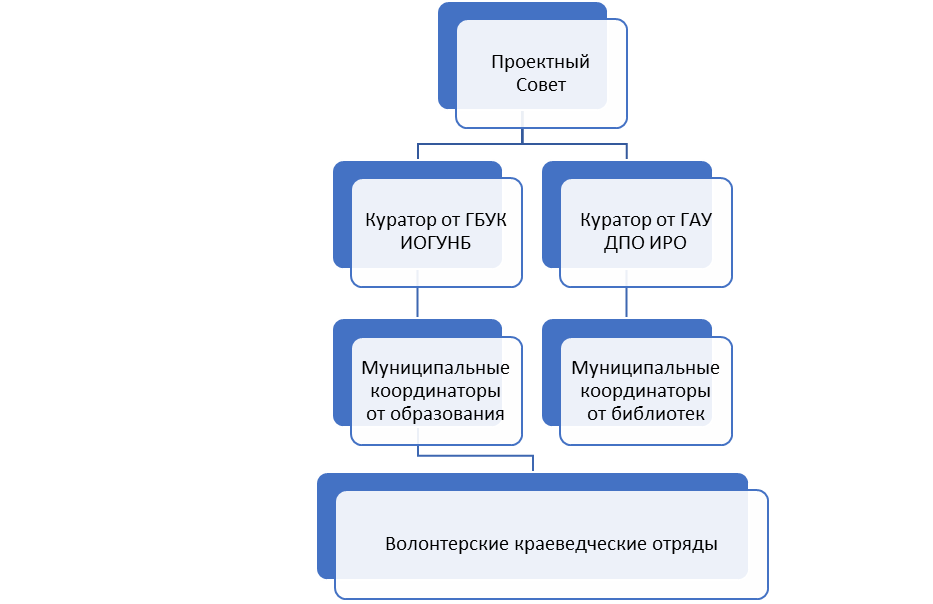 Проект является партнерским, и зоны ответственности и организационная нагрузка в нем распределяется равномерно следующим образом:Куратор ГБУК ИОГУНБ: обеспечивает реализацию мероприятий проекта в соответствии с планом мероприятий в части, его касающейся, проводит методическую работу с библиотекарями и учителями школ, разрабатывает методические рекомендации и проводит мастер-классы для библиотекарей и учителей в территориях, обучает проектированию всех участников, обучает библиотекарей и учителей созданию информационных краеведческих продуктов, организует и контролирует работу муниципальных кураторов от библиотек;Куратор ГАУ ДПО ИРО: обеспечивает реализацию мероприятий проекта в соответствии с планом мероприятий в части, его касающейся, организует и контролирует работу муниципальных кураторов от образования, проводит анализ участия образовательных организаций и «точек роста» в Проекте, организует информационное сопровождение Проекта, оказывает содействие куратору ГБУК ИОГУНБ в организации мероприятий проекта;Краеведы ГБУК ИОГУНБ и Иркутское общество «Родословие»: оказывают методическую помощь волонтерским краеведческим отрядам, рецензируют содержание краеведческих продуктов; проводят мастер-классы по использованию современных технологий для школьников по изучению локальной истории и созданию собственной родословной.Муниципальные координаторы от библиотек (библиотекари-краеведы): координируют процесс отбора материалов для исследовательской работы, предоставляют для оцифровки местные газеты, краеведческие альбомы и летописи поселений, обучают школьников правилам поисковой работы и проверке информации на достоверность, оказывают содействие в подготовке проектов на основе исторических данных, направленных на создание продуктов, популяризирующих локальную историю, ведут учет работы волонтерских краеведческих отрядов, готовят отчет о реализации мероприятий Проекта;Муниципальные координаторы от образования (учителя истории, информатики, школьные библиотекари): организуют работу волонтерских краеведческих отрядов, ежедневно работают с участниками волонтерских краеведческих отрядов, помогают в возникших сложностях, поддерживают связь с библиотекарем-краеведом из районной библиотеки, организуют мастер-классы и экскурсии в местные музеи или приглашает оттуда специалистов в «точку роста» для практических занятий., дают и проверяют задания и совместно с учениками создают информационные краеведческие продукты, помогают школьникам в технических моментах в работе с аппаратурой, обучают основам видео-монтажа, созданию сайтов,  ведут учет работы волонтерских краеведческих отрядов, готовят отчет о реализации мероприятий Проекта.2.9. Ожидаемые результаты ПроектаВ ходе реализации Проекта будут достигнуты следующие результаты: сформирован интерес к изучению истории родного края у школьников и населения муниципальных образований;приобретены или улучшены подростками новые навыки краеведческой исследовательской работы, создания информационных IT-продуктов и их продвижению, проектирования и защиты своих проектов;расширены компетенции специалистов общеобразовательных организаций и общедоступных библиотек в сфере цифрового краеведения, социального проектирования, выстраивания партнерского взаимодействия;сформирована эффективно действующая партнерская сеть «библиотеки- образовательные организации»; 2.10. Показатели социально-экономической эффективностиКоличественные показатели:количество библиотек, участвующих в Проекте, – не менее 10;количество общеобразовательных организаций, участвующих в Проекте, – не менее 10число благополучателей Проекта – не менее 175 чел. – прямые благополучатели из числа целевых групп;не менее 1000 – косвенные благополучатели из числа пользователей Интернет-ресурсами и IT информационными продуктами)количество созданных участниками Проекта IT информационных продуктов – не менее 10количество оцифрованных местных газет и иных информационных материалов – не менее 500количество обучающих мероприятий разного формата для членов проектной команды, обеспечивающих методическую поддержку Проекта, – не менее 2количество обучающих мероприятий разного формата для основной целевой группы – не менее 5число подготовленных силами основой целевой группы краеведческих проектов – не менее 10число добровольных краеведческих отрядов, созданных в рамках Проекта, - не менее 10 число совместных («Точки роста» + общедоступные библиотеки) локальных проектов – не менее 10Качественные показатели: не менее 80% членов добровольных краеведческих отрядов освоили технику оцифровки, владеют исследовательскими навыками, умеют искать и отбирать краеведческую информацию и создавать на ее основе современные IT-продуктыне менее 50% членов добровольных краеведческих отрядов участвовали в процессах социального проектирования и самостоятельно подготовили проектные заявкирасширен доступ разных категорий населения муниципальных образований Иркутской области к краеведческой информации и работе библиотек, «Точки роста» и общедоступные библиотеки активно участвуют в социальной жизни местных сообществ 2.11. Мониторинг, оценка и отчетность Мониторинг реализации Проекта будет осуществляться в постоянном режиме путем получения обратной связи от библиотек-участников Проекта, и «точек роста», благополучателей Проекта и участников Проекта. Для проведения мониторинга и оценки будут разработаны электронные отчетно-учетные формы (далее – УОФ) Проекта и инструкции по их заполнению. Структура УОФ, порядок их заполнения и предоставления будут максимально облегчены и упрощены, чтобы не создавать дополнительной нагрузки для библиотек и образовательных организаций. Анализ хода реализации Проекта будет проведен на заключительном этапе на основании данных, подученных в ходе мониторинга. Аналитические справки о реализации Проекта представляются на рассмотрение высшему руководящему органу Проекта (Проектному Совету). По результатам анализа будут приняты решения о продолжении Проекта и внесении в него изменений, дополнений.Министерство культуры и архивов Иркутской областиГосударственное областное учреждение культурыИркутская областная государственная универсальная научная библиотека им. И.И. Молчанова-СибирскогоМинистерство образования Иркутской областиГосударственное автономное учреждение дополнительного профессионального образования Институт развития образованияМинистерство культуры и архивов Иркутской области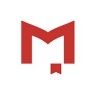 Государственное областное учреждение культурыИркутская областная государственная универсальная научная библиотека им. И.И. Молчанова-СибирскогоМинистерство образования Иркутской областиГосударственное автономное учреждение дополнительного профессионального образования Институт развития образованияПреамбулаРаздел 1. Общая информация о Проекте…………………………………..1.1. Основные характеристики Проекта……………………………………………………………………1.2. Краткое описание Проекта………………………………………………………………………………….1.3. Нормативно-правовое обеспечение…………………………………………………………………..Раздел 2. Описание Проекта………………………………………………………2.1. Обоснование актуальности Проекта……………………………………………………………………2.2. Цель и задачи Проекта…………………………………………………………………………………………2.3. Сроки и этапы реализации Проекта…………………………………………………………………….2.4. Территория реализации Проекта………………………………………………………………………..2.5. Целевые группы и участники Проекта………………………………………………………………2.6. Направления деятельности и мероприятия Проекта…………………………………………2.7. Необходимые ресурсы……………………………………………………………………………………….2.8. Управление Проектом и ответственность …………………………….…………………………2.9. Участники Проекта и заинтересованные стороны……………………………………………..2.10. Показатели социально-экономической эффективности ………………………………2.11. Мониторинг, оценка и отчетность…………………………………………………………………Наименование Содержание характеристик Проекта1.1.1.Название ПроектаОбластной партнерский сетевой социально-ориентированный проект«Школа локальных историй» (далее – Проект)1.1.2. Основание для разработки ПроектаУказ Президента РФ от 07.05.2018 г.   № 204 «О национальных целях и стратегических задачах развития Российской Федерации на период до 2024 года» Национальный проект «Образование»Федеральный проект «Современная школа»Методические рекомендациипо созданию и функционированию в общеобразовательныхорганизациях, расположенных в сельской местности и малых городах,центров образования естественно-научной и технологическойнаправленностей (утвержденыраспоряжением Министерства просвещения Российской Федерацииот «12» января 2021 г. No Р-6)Национальный проект «Культура»Модельный стандарт деятельности общедоступной библиотеки 2014 г.1.1.3. Заказчики ПроектаМинистерство культуры и архивов Иркутской областиМинистерство образования Иркутской области1.1.4. Основные разработчики ПроектаГБУК Иркутская областная государственная универсальная научная библиотека им. И.И. Молчанова-СибирскогоАГУ ДПО Институт развития образования1.1.5. Организаторы/администраторы ПроектаИркутская областная государственная универсальная научная библиотека им. И.И. Молчанова-СибирскогоАГУ ДПО Институт развития образования1.1.6. Исполнители / участники ПроектаМуниципальные общедоступные библиотеки и общеобразовательные организации 10 муниципальных образований Иркутской области: Иркутского, Усольского, Тайшетского, Черемховского, Нижнеилимского, Куйтунского, Залариского, Жигаловского, Братского и Аларского районов.1.1.7. Цели ПроектаОбъединение усилий и ресурсов учреждений культуры (общедоступных библиотек) и общеобразовательных организаций Иркутской области (центры образования цифрового и гуманитарного профилей «Точка роста») для создания дополнительных условий, способствующих интеллектуальному и культурному развитию личности подростков Формирование духовно-нравственной и гражданско-патриотической позиции у учащихся 7-11 классов общеобразовательных организаций Иркутской области путем вовлечения их в волонтерскую деятельность по сохранению и популяризации исторического документального наследия региона, являющееся неотъемлемой частью культурного достояния России. 1.1.8. Задачи ПроектаРасширение знаний учащихся 7-11 классов общеобразовательных организаций в области локальной истории территорий их проживанияВовлечение подростков в волонтерскую деятельность и развитие навыков исследовательской работы по краеведению и созданию современных информационных краеведческих продуктов с использованием IT-технологий у учащихся 7-11 классов общеобразовательных организаций муниципальных образований Иркутской области, участвующих в ПроектеУлучшение доступа разных категорий населения муниципальных образований Иркутской области к краеведческой информации Развитие и укрепление сотрудничества между образовательными организациями и публичными библиотеками, усиление социально-образовательной активности «Точек роста» в территориях и популяризация деятельности библиотек среди подростковРазвитие компетенций сотрудников общеобразовательных организаций в области краеведческой библиографии, исследовательской работы, оцифровки краеведческих документов, социального проектирования на основе краеведенияРазвитие компетенций сотрудников общедоступных библиотек в области создания новых информационных продуктов с использованием IT-технологий и их продвижения на различных информационных ресурсах, организации работы волонтеров, социального проектирования на основе краеведения Внедрение новых форм и форматов работы в деятельность «Точек роста» и общедоступных библиотек 1.1.9. Целевые группы ПроектаПрямые целевые группы (благополучатели):не менее 100 учащихся 7-11 классов общеобразовательных из 10 муниципальных образований Иркутской области: Иркутского, Усольского, Тайшетского, Черемховского, Нижнеилимского, Куйтунского, Заларинкого, Жигаловского, Братского и Аларского районовне менее 10 сотрудников общедоступных библиотек вышеперечисленных муниципальных образованийне менее 15 сотрудников общеобразовательных организаций вышеперечисленных муниципальных образованийКосвенные целевые группы (благополучатели) – не менее 1000 чел.: жители 10 муниципальных образований Иркутской областипользователи информационных интернет-ресурсов, включая электронную библиотеку «Хроники Приангарья»1.1.10. Сроки и этапы реализации ПроектаПроект носит пилотный характер и будет реализован в течение 18 месяцев (20.04 2021 – 20.09.2022) Начало реализации Проекта –20 апреля 2021 года. Окончание реализации Проекта – 20 сентября 2022 года. Проект будет реализован в три этапа:организационный этап (20.04.21 – 31.08.21))основной этап (01.09.21 – 30.06. 22 г.)заключительный этап (01.07.22 – 20.09.22) В случае успешной реализации пилотного проекта он будет продолжен и масштабирован на другие муниципальные образования Иркутской области, где созданы «Точки роста»1.1.11. Источники финансирования ПроектаПроект реализуется за счет средств областного бюджета в рамках выполнения государственных заданий организаторов/администраторов Проекта.Участники Проекта будут нацелены на привлечение дополнительных (внебюджетных) средств в рамках государственно-частного партнерства и/или в формате социального проектирования в виде грантов, инвестиций и т.д. в интересах реализации мероприятий Проекта и собственного развития1.1.12. Планируемые показатели социально-экономической эффективности и целевые индикаторы/ показатели результативности ПроектаКоличественные показатели:количество библиотек, участвующих в Проекте, – не менее 10;количество общеобразовательных организаций, участвующих в Проекте, – не менее 10число благополучателей Проекта – не менее 175 чел. – прямые благополучатели из числа целевых групп;не менее 1000 – косвенные благополучатели из числа пользователей Интернет-ресурсами и IT информационными продуктами);количество созданных участниками Проекта IT информационных продуктов – не менее 10количество оцифрованных местных газет и иных информационных материалов – не менее 500количество обучающих мероприятий разного формата для членов проектной команды, обеспечивающих методическую поддержку Проекта, – не менее 10.количество обучающих мероприятий разного формата для основной целевой группы – не менее 5число подготовленных силами основой целевой группы краеведческих проектов – не менее 10число добровольных краеведческих отрядов, созданных в рамках Проекта, - не менее 10  число совместных («Точки роста» + общедоступные библиотеки) локальных проектов – не менее 10Качественные показатели: не менее 80% членов добровольных краеведческих отрядов освоили технику оцифровки, владеют исследовательскими навыками, умеют искать и отбирать краеведческую информацию и создавать на ее основе современные IT-продуктыне менее 50% членов добровольных краеведческих отрядов участвовали в процессах социального проектирования и самостоятельно подготовили краеведческие проектырасширен доступ разных категорий населения муниципальных образований Иркутской области к краеведческой информации и работе библиотек, «Точки роста» и общедоступные библиотеки активно участвуют в социальной жизни местных сообществ№ п/пМероприятиеСрокОтветственный/исполнительРезультатОрганизационный этап 20.04.21 – 31.08.21г.Организационный этап 20.04.21 – 31.08.21г.Организационный этап 20.04.21 – 31.08.21г.Организационный этап 20.04.21 – 31.08.21г.Организационный этап 20.04.21 – 31.08.21г.1.Разработка паспорта Проекта, подписание Соглашения о сотрудничестведо 20.04.2021ГБУК ИОГУНБГАУ ДПО ИРОДан старт Проекту2.Организация и проведение обучающего онлайн-курса «Краеведение в интернете. Создание информационных краеведческих продуктов» 28 часов**20.04 – 10.05.2021ГБУК ИОГУНБПопов И.С. (проведение курса и организация участия библиотекарей)ГАУ ДПО ИРО Бердникова Н.Б. (организация участия педагогов школ)Обучено не менее 10 сотрудников муниципальных библиотек и не менее 10 преподавателей общеобразовательных организаций3.Разработка документов:программа деятельности добровольных краеведческих отрядов и инструкция по организации их деятельности Положение о конкурсе проектов и IT-продуктов, созданных школьниками в рамках Проекта до 31.05.2021до 31.08.2021ГБУК ИОГУНБПопов И.С. Загайнова А.И.(разработка проектов документов)ГАУ ДПО ИРО Бердникова Н.Б. (доработка и согласование)Подготовлены документы, необходимые для реализации Проекта4.Формирование команды муниципальных координаторов и их инструктаждо 31.08.2021ГБУК ИОГУНБПопов И.С.  (работа со специалистами библиотек)ГАУ ДПО ИРО Бердникова Н.Б. (работа со специалистами общеобразовательных организаций)В 10 муниципалитетах созданы команды из числа библиотекарей и педагогов, которые прошли подготовку и получили четкие инструкции по реализации Проекта5.Разработка и печать информационного буклета о Проектедо 21.08.2021ГБУК ИОГУНБПопов И.С.  (разработка текста буклета)ГАУ ДПО ИРО Бердникова Н.Б. (разработка дизайна и печать)Подготовлен электронный вариант буклета и 100 экз. печатного варианта буклетаОсновной этап 01.09.21 – 30.06. 22 г.Основной этап 01.09.21 – 30.06. 22 г.Основной этап 01.09.21 – 30.06. 22 г.Основной этап 01.09.21 – 30.06. 22 г.Основной этап 01.09.21 – 30.06. 22 г.1.Объявление о начале реализации основного этапа проекта «Школа локальных историй» (с использованием информационных ресурсов ГБУК ИОГУНБ и ГАУ ДПО ИРО)до 10.09.2021ГБУК ИОГУНБПопов И.С. ГАУ ДПО ИРО Бердникова Н.Б.Муниципальные координаторы ПроектаШкольники и их родители, а также широкая общественность оповещены о начале реализации основного этапа Проекта, о его целях, задачах и ожидаемых результатах2.Каждая команда муниципальных координаторов определяет направление разрабатывает муниципальную программу деятельности волонтерских краеведческих отрядов и выбирает 3.Формирование команды волонтеров из числа учащихся общеобразовательных организаций территорий. участвующих в проекте (по 10-12 человек в каждой команде)до 15.09.2021ГАУ ДПО ИРО Бердникова Н.Б.Муниципальные координаторы Проекта от образованияСформировано не менее 10 волонтерских краеведческих команд из числа учащихся 7-11 классов4.Совместный инструктаж команд волонтеров, муниципальных координаторов по участию в ПроектеДо 20.09.2021ГБУК ИОГУНБПопов И.С. ГАУ ДПО ИРО Бердникова Н.Б.Волонтерские команды готовы к работе, имеют четкое представление о мероприятиях проекта и своих задачах5.Проведение обучающих мероприятий с волонтерами краеведческих отрядов по вопросам поиска и работы с краеведческой информацией20.09.2021- 30.04.2022ГБУК ИОГУНБПопов И.С. (разработка программы обучающего мероприятия и непосредственно проведение мастер-классов в режиме онлайн)ГАУ ДПО ИРО Бердникова Н.Б.(контроль участия волонтерских команд в обучающих мероприятиях)Проведено не менее 10 мастер-классов6.Организация поисковой краеведческой работы (по 2 часа в неделю)01.10.2021- 30.04.2022Муниципальные координаторы Проекта от общедоступных библиотекЧлены краеведческих отрядов отработали в качестве волонтеров не менее 30 часов каждый7.Создание членам волонтерского отряда краеведческих IT- продуктов (на базе «точек роста») 01.10.2021- 30.04.2022Муниципальные координаторы Проекта от образованияСоздано не менее 10 краеведческих IT- продуктов8.Обеспечение информационного сопровождения Проекта и информирование населения территорий, участвующих в Проекте, о результатах краеведческой деятельности школьников01.09.2021 – 20. 09.2022Муниципальные координаторы проектаГБУК ИОГУНБПопов И.С.ГАУ ДПО ИРО Бердникова Н.Б.В социальных сетях размещено не менее 200 постовНа сайтах ГБУК ИОГУНБ и ГАУ ДПО ИРО размещено не менее 10 публикаций9.Публикация оцифрованных материалов в ЭКБ «Хроники Приангарья» 01.02.-31.05.2022ГБУК ИОГУНБПопов И.С.Опубликован не менее 10 краеведческих материалов10.Разработка участниками волонтерских отрядов собственных проектов в области краеведения, популяризации краеведческой информации среди местного населения, создания локальных брендов и т.д.01.02.- 30.04.2022Муниципальные координаторы проектаГБУК ИОГУНБПопов И.С.ГАУ ДПО ИРО Бердникова Н.Б.Разработано не менее 50 проектов10.Организация и проведение конкурса IT краеведческих продуктов и краеведческих проектов01.04.- 31.05.2022Муниципальные координаторы проектаГБУК ИОГУНБПопов И.С.ГАУ ДПО ИРО Бердникова Н.Б.Выделены и отмечены лучшие работы школьниковЗаключительный этап 01.07.22 – 20.09.22 Заключительный этап 01.07.22 – 20.09.22 Заключительный этап 01.07.22 – 20.09.22 Заключительный этап 01.07.22 – 20.09.22 Заключительный этап 01.07.22 – 20.09.22 1.Подготовка анализа реализации Проекта до 15.07.2022ГБУК ИОГУНБПопов И.С.ГАУ ДПО ИРО Бердникова Н.Б.Муниципальные координаторы проектаПодготовлено и итоговое резюме Проекта, проанализирована эффективность мероприятий Проекта2.Подготовка предложений по продолжению и масштабированию Проектадо 20.09.2022ГБУК ИОГУНБПопов И.С.ГАУ ДПО ИРО Бердникова Н.Б.Подготовлен план пролонгирования и масштабирования Проекта3.Организация и проведение краеведческой конференциидо 30.06.2022ГБУК ИОГУНБПопов И.С.ГАУ ДПО ИРО Бердникова Н.Б.Участие в конференции приняли 